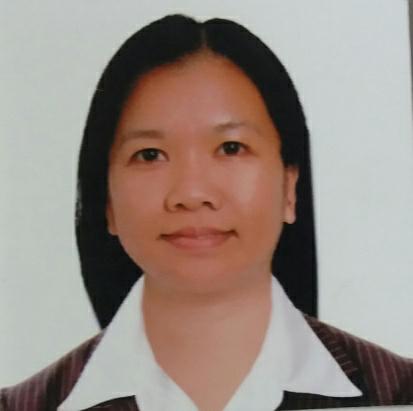 NIOLY Email: nioly.357660@2freemail.com ------------------------------------------------------------------------------------------------------------------------------------------OBJECTIVES:To be a part of certain company/organization that can fulfill my needs not only financially but also an organization that can help me to practice what I’ve learned in my chosen field. To share the knowledge that I’ve gathered from my past working experiences to others and to the company that will choose me as well and to contribute towards overall objectives of the organization.PERSONAL DATA:Age:Date of Birth:Place of Birth:Height:Weight:Nationality:Civil Status:Religion:32 Years OldMay 13, 1984Silay City, Negros Occidental, Philippines5”120 lbsFilipinoSingleRoman CatholicEDUCATIONAL ATTAINMENT:Major: Business ManagementHIGH SCHOOL: Don Felix T. Lacson National High School 2001-2002Brgy. Capitan Ramon, Silay City, Negros Occidental, PhilippinesElementary:	Violeta Elementary School 1997-1998 Had. Violeta, Silay City, Negros Occidental, PhilippinesWOKING EXPERIENCE:Position:	Data Encoder/Data EntryName of Company:	Philippines Survey and Research CenterManila, PhilippinesNovember 2015-PresentAnalyzing respondents responses gathered by field interviewersPreparing code plansCoding respondents responsesEncoding dataAnalyzing dataPosition:	Sales Lady/CashierName of Company:	Family Food Centre (FFC)Doha, QatarAugust 2012-November 2015Assist the customersIntroducing new products and company’s offering/promotions to customersPunching customer’s ItemsTaking payments and giving customer’s changeSwiping customer’s credit/debit cardsMaking company’s credit transactionsPreparing invoicePreparing settlement transaction at the end of the dayPosition:	Data Encoder/Data EntryName of Company:	Philippines Survey and Research CenterManila, PhilippinesMarch 2010-June 2012Analyzing respondents responses gathered by field interviewersPreparing code plansCoding respondents responsesEncoding dataAnalyzing dataPosition:	Sales LadyName of Company:	Galleon Enterprises TelecomNegros Occidental, PhilippinesMay 2007-October 2007●Assist the customers●Introducing new products and company’s offering/promotions to customersINTERESTS:Computer LiterateMicrosoft Windows (Word, Excel, Power point)Operating Cash Point WindowsOperating QPS WindowsSending Email/Document AttachmentLanguagesEnglishTagalogHiligaynonCOLLEGE:Silay InstituteSilay Institute2006-2007Rizal Street Silay City, Negros Occidental, PhilippinesRizal Street Silay City, Negros Occidental, PhilippinesCourse:Bachelor of Science in Commerce